Origins and Function of GovernmentActivity #1: Look at the pictures and write what function of government the picture represents.______________________________________________________________________________________________________________________________________________________________________________________________________________________________________________________Activity #2: Use the graphic organizer below to copy the notes from the board.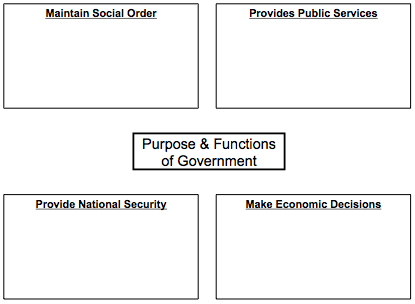 Activity #3: Which of these functions do you feel is most important and why?  Provide an answer and reasons.________________________________________________________________________________________________________________________________________________________________________________________________________________________________________________________________________________________________________________________________________________________________Activity #4: Use the graphic organizer below to copy the notes from the board.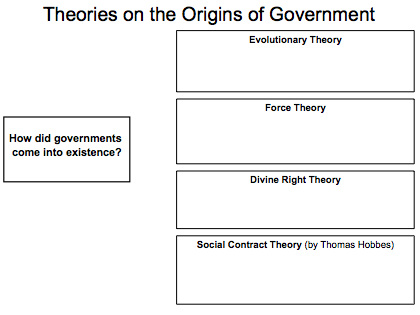 Activity #5: Watch Crash Course U.S. Government and take notes below.  Be sure to write his definition of Government.________________________________________________________________________________________________________________________________________________________________________________________________________________________________________________________________________________________________________________________________________________________________ ________________________________________________________________________________________________________________________________________________________________________________________________________________________________________________________________________Warm-up: What would life be like without government?